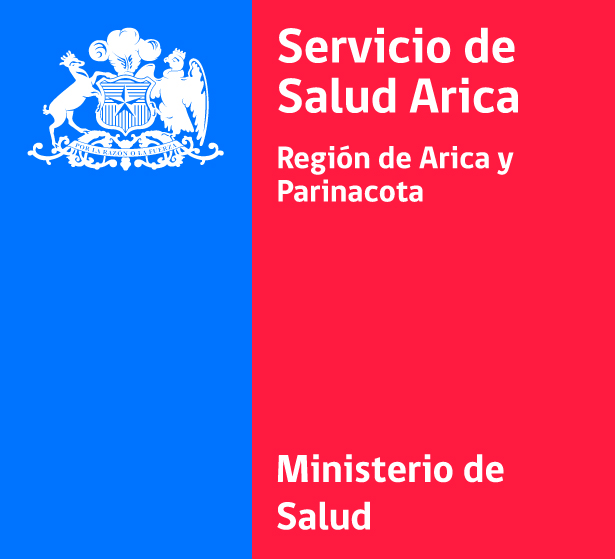 SUBDIRECCIÓN RECURSOS HUMANOSBASES DEL LLAMADO A PRESENTACIÓN DE ANTECEDENTES Médico del Personal.Las presentes bases responden a las directrices establecidas en el Código de Buenas Prácticas Laborales. Además, cumplen con asegurar que los métodos y procedimientos del proceso de selección estén sustentados en la no discriminación, en la paridad de género, la idoneidad y en los méritos de los y las postulantes. CARGO A PROVEER:Cargo: Médico del PersonalHoras: 22 horas Ley 19.664Calidad Jurídica: Contrata, 22 horas semanales.Estamento:  Medico Dependencia Directa: Jefe(a) Departamento Desarrollo de las PersonasJefatura Superior de la Unidad: Subdirector(a) de Recursos Humanos Lugar de Desempeño: Unidad de Salud del Personal, Lautaro Nº470II. OBJETIVO DEL CARGOIII. FUNCIONES PRINCIPALESIV. REQUISITOS FORMALES DE EDUCACIÓN, EXPERIENCIA Y ENTRENAMIENTO 4.1. Nivel Educacional Mínimo Requerido:4.2. Título(s) Requerido(s) /Área (s) de especialización4.3. Post Título o Post Grado Requerido:4.5. Experiencia Laboral (especificar tiempo):V. OTRAS RESPONSABILIDADES DEL CARGO VI. DEFINICION DE CLIENTESVII. COMPETENCIAS PARA EL CARGOREQUISITOS DE POSTULACIÓN:Para ingresar a la Ley 18.834, Administración del Estado será necesario cumplir los siguientes requisitos:a) Ser ciudadano;b) Haber cumplido con la ley de reclutamiento y movilización, cuando fuere procedente;    acreditado mediante la presentación del  certificado original válido para dichos fines, emitido por la autoridad competente.c) Tener salud compatible con el desempeño del cargo; se acreditará mediante certificación entregada por el Servicio de Salud. Certificado que será emitido una vez que la persona seleccionada acepte el cargo.d) Haber aprobado la educación básica y poseer el nivel educacional o título profesional o técnico que por la naturaleza del empleo exija la ley; mediante la presentación de fotocopia simple del certificado respectivo, el cual deberá presentar el original, en caso de ser nombrado en el cargo, en el momento que lo acepte.ANTECEDENTES  DE POSTULACIÓN 4.1. Inicio del Proceso:Las bases del proceso de selección se encontraran disponibles en la página Web del Servicio, www.saludarica.cl a contar del 23/03/2017. La recepción de antecedentes se extenderá desde el 24/03/2017 hasta las 15:00 horas del día 31/03/2017, ambas fechas inclusive, en la Oficina de Partes del Servicio de Salud Arica, ubicada en calle 18 de Septiembre Nº 1000, Edificio N, 2do. Piso, Hospital Regional de Arica.-4.2.- Antecedentes Requeridos Para poder postular al presente concurso, el interesado/a deberá presentar al momento de la postulación los siguientes antecedentes:a) Ficha de Postulación. (Ver anexo 1) (Formato publicado en la página Web del Servicio.)b) Currículum vitae Ciego. (Ver anexo 2) (Formato publicada en la página Web del Servicio.)c) Certificado de título profesional, según corresponda. (Fotocopia simple). d) Certificados que acrediten estudios de Especialización, Post-títulos o Capacitación según corresponda a los requisitos del cargo al que postula. (Fotocopia simple). e) Certificados que acrediten experiencia laboral. (Fotocopia simple). Los/las funcionario/as que se desempeñen en el Servicio de Salud Arica, que deseen postular, deberán presentar todos los antecedentes señalados, en igualdad de condiciones con los/las demás postulantes.Aquella postulación que no acompañe alguno de los antecedentes individualizados anteriormente quedará fuera del proceso, asimismo aquellos antecedentes que debieran acreditar experiencia y capacitación mencionadas en el currículum, será eliminada automáticamente del presente proceso de selección. Los antecedentes se conservarán por un período  de treinta días, siendo devueltos al postulante que lo solicite. 4.3. Fecha, lugar y forma de recepción de postulaciones:4.4.-. Postulantes que presenten alguna discapacidad que les produzca impedimento o dificultades en la aplicación de los instrumentos de selección que se administrarán, deberán informarlo en su postulación, para adoptar las medidas pertinentes, de manera de garantizar la igualdad de condiciones a todos los postulantes que se presenten en este concurso.5.  FACTORES DE EVALUACION La Comisión deberá definir un puntaje mínimo para el proceso en general, que cada postulante deberá alcanzar para ser considerado idóneo(a). 6.  CALENDARIZACIÓN DEL PROCESONota: La calendarización del proceso del llamado a presentación de antecedentes puede sufrir modificaciones.SERVICIO DE SALUD DE ARICASUBDIRECCION DE RECURSOS HUMANOSFICHA DE POSTULACIÓN1.- ANTECEDENTES2.- IDENTIFICACIÓN DE La  presente  postulación  implica  mi  aceptación  íntegra  de  los  criterios  del  presenteProceso de Selección, a las cuales me someto desde ya.Declaro,  asimismo,  mi  disponibilidad  real  para  desempeñarme  en  el  Servicio  deSalud Arica y expreso además lo siguiente:Presento algún tipo de discapacidad que me dificulta realizar el proceso de selección: Si  	 No  	.Especificar:	 	.(Lo	anterior	será tomado en cuenta para adaptar el proceso de selección).3.- ORDEN PRESENTACIÓN ANTECEDENTES:a)	Ficha Postulación. b)	Currículum Vitae.c)		Fotocopia  Título Requerido para el cargo (si es seleccionado	deberá presentar el original).d)	Fotocopia de Post-título o  Post-Grado (sólo si corresponde). e)	Fotocopias Capacitaciones.f)	Referencias Laborales.FirmaSERVICIO DE SALUD DE ARICASUBDIRECCION DE RECURSOS HUMANOSCURRÍCULUM VITAE1.- ANTECEDENTES PERSONALES(*) Se sugiere no incluir datos de identificación personal.2.- IDENTIFICACIÓN DE 3.- TÍTULO(S)* Indicando sólo aquellos con certificado de título y ordenado por fecha descendentemente, es decir, los últimos estudios realizados en primer lugar.4.- GRADOS ACADÉMICOS* Indicar sólo aquellos con certificado de título (en el siguiente orden: doctorado, magíster o diplomado),  los  demás  no  serán  ponderados  ni  considerados.  Marcar con una cruz (X) la modalidad del estudio.5.- CAPACITACIÓN* Indicar sólo aquellos con certificado y ordenado por fecha descendentemente, es decir, los últimos cursos realizados en primer lugar.6.- TECNOLOGÍAS DE *  Indique  su  nivel  de  dominio  en  los  software  en  que  Ud.  tenga  conocimiento. Especifique el software y luego señale con una cruz (X) bajo el nivel que posee7.- ÚLTIMO CARGO DESARROLLADOS O EN DESARROLLO* Sólo cuando corresponda.8.- TRAYECTORÍA LABORAL* Además del anterior, indique sus últimos trabajos realizados, si corresponde.9.- REFERENCIAS LABORALES* Indicar el nombre de tres jefaturas con las cuales se haya desempeñado.Realizar atención clínica del personal del Servicio de Salud Arica, con una mirada integral, enfoque biopsicosocial y centrado en la persona, considerando el contexto en el que se desempeña, con el fin recuperar y mejorar su condición de saludFunción o TareaPeriodicidadRealizar evaluación y diagnóstico de usuarios(as) consultantesDiarioPrescribir tratamiento farmacológico y no farmacológico según corresponda.DiarioRealizar derivación a atención primaria debido a morbilidad base, de acuerdo a resultados del EMPADiarioCertificar salud compatible con el ingreso a la Administración PúblicaDiarioRealizar interconsulta a otros profesionales del equipo interno (psicólogo, nutricionista, medicinas complementarias, etc.) y también a otros médicos  especialistas del nivel secundario y terciario de salud de la Red AsistencialDiarioEducar de manera permanente y continua al personal consultante para el mejor manejo de sus problemas de salud, de acuerdo a necesidades detectadas o a su criterio profesionalDiarioParticipar en reuniones clínico-administrativas del equipo de la unidad y cada vez que su jefatura lo solicite.Según requerimientoParticipar y colaborar de reuniones técnicas o administrativas programadas por el Servicio de SaludSegún requerimientoParticipar en actividades de educación o preventivas de saludSegún requerimientoAtender consultas espontáneas de usuarios(as) de la unidadSegún requerimientoOtras funciones que le encomiende su jefatura directa en el área de su competenciaSegún requerimientoE. Básica   E. MediaF. TécnicaF. ProfesionalxMédico CirujanoDiplomadoMagísterDoctoradoNo requeridoxÁrea:4.4. Conocimientos Específicos Deseables:Reforma de Salud y leyes del sectorMedicina Familiar o Medicina InternaEspecializaciones en temas clínicos prevalentes, en salud mental y  salud ocupacionalSistemas informáticos utilizados en el área de saludSalud OcupacionalErgonomía en el trabajoPrevención y actuación ante accidentes laboralesAdministración de personalCalidad en la atención  Trato al usuarioExperiencia Laboral1AñosSiNoEspecificarManejo de DineroXManejo de Información ConfidencialXInformación de fichas de usuarios(as), bases de datosManejo de MaterialesXManejo de HerramientasXManejo de EquiposXInternosInternosExternosExternos1.Usuarios(as) de la unidad (personal del SSA)1.Servicios públicos de la Región que solicitan certificaciones médicas de salud para su personal2.Encargada Administrativa Unidad de Salud del Personal2.3.Jefe(a) Depto. Desarrollo de las Personas SSA3.4.Jefes(as) de servicios clínicos del Hospital4.5. Subdirector(a) de Gestión Asistencial SSANivel de dominio deseable para el cargoNivel de dominio deseable para el cargoNivel de dominio deseable para el cargoCompetencias123Compromiso con la OrganizaciónXProbidadXOrientación a la eficienciaXOrientación al clienteXTrabajo de equipoXComunicación efectivaXManejo de conflictosXConfianza en sí mismo/aXAdaptación al cambioXManejos de Tecnologías de Información y ComunicaciónXPLAZOSe extenderá desde las 09:00 hrs. del día 24 de Marzo de 2017 hasta las 16:00 hrs. del día 31 de Marzo de 2017, ambas fechas inclusiveLUGAROficina de Partes del Servicio de Salud Arica, ubicada en calle 18 de Septiembre Nº 1000, Edificio N, 2do. Piso, Hospital Regional de Arica.-PRESENTACIÓN DE ANTECEDENTESSe presentarán en un sobre cerrado dirigido a la Subdirección de Recursos Humanos, con los antecedentes requeridos y señalando lo siguiente: Cargo al que Postula En el remitente la identificación del/la postulante solamente con sus APELLIDOS.FACTORES:Evaluación CurricularEvaluación psicológicaEntrevista PersonalFaseFechasDifusión de Convocatoria y Plazo de Postulación en la Página Web institucionalDesde 23/03/2017 – Hasta 31/03/2017.Proceso de Evaluación y Selección de PostulanteDesde 03/04/2017 – Hasta 13/04/2017Finalización del ProcesoFecha 19/04/2017Apellido PaternoApellido PaternoApellido MaternoApellido MaternoRutFono ParticularFono MóvilFono MóvilE-mail ParticularE-mail ParticularCargoGradoUnidad/Depto.Nombre del CargoGradoTítuloTítuloNº de SemestresNº de SemestresNº de SemestresInstituciónIngreso (mes/año)Ingreso (mes/año)Egreso(mes/año)Egreso(mes/año) 	/ 	/ 	/ 	 	/ 	Fecha de Titulación (día/mes/año) 	/ 	/ 	 	/ 	/ 	 	/ 	/ 	Nombre del Curso y/o SeminarioDesde(día/mes/Hasta(día/mes/aHorasDuración/	//	//	//	//	//	//	//	//	//	//	//	//	//	//	//	//	//	//	//	/SoftwareNivel de dominioNivel de dominioNivel de dominioSoftwareAltoIntermedioBásicoCargoInstitución/EmpresaInstitución/EmpresaInstitución/EmpresaGerencia, Departamento, Unidad o Área deDesempeñoGerencia, Departamento, Unidad o Área deDesempeñoDesde(día/mes/año)Hasta (día/mes/ año) 	/ 	/ 	/ 	/ 	Funciones Principales (descripción general de las funciones realizadas y principaleslogros)Funciones Principales (descripción general de las funciones realizadas y principaleslogros)Funciones Principales (descripción general de las funciones realizadas y principaleslogros)Funciones Principales (descripción general de las funciones realizadas y principaleslogros)CargoInstitución/EmpresaInstitución/EmpresaInstitución/EmpresaGerencia, Departamento, Unidad o Área deDesempeñoGerencia, Departamento, Unidad o Área deDesempeñoDesde(día/mes/aHasta(día/mes/a 	/ 	/ 	/ 	/ 	Funciones Principales (descripción general de las funciones realizadas y principaleslogros)Funciones Principales (descripción general de las funciones realizadas y principaleslogros)Funciones Principales (descripción general de las funciones realizadas y principaleslogros)Funciones Principales (descripción general de las funciones realizadas y principaleslogros)NombreInstituciónCargoFonoParticularFonoMóvil